Strana:  1 z 111111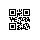 Odběratel:Odběratel:Odběratel:Odběratel:Odběratel:Odběratel:Odběratel:Odběratel:Odběratel:Odběratel:Odběratel:Odběratel:Mikrobiologický ústav AV ČR, v.v.i.
.
Vídeňská 1083
142 20 PRAHA 4
Česká republikaMikrobiologický ústav AV ČR, v.v.i.
.
Vídeňská 1083
142 20 PRAHA 4
Česká republikaMikrobiologický ústav AV ČR, v.v.i.
.
Vídeňská 1083
142 20 PRAHA 4
Česká republikaMikrobiologický ústav AV ČR, v.v.i.
.
Vídeňská 1083
142 20 PRAHA 4
Česká republikaMikrobiologický ústav AV ČR, v.v.i.
.
Vídeňská 1083
142 20 PRAHA 4
Česká republikaMikrobiologický ústav AV ČR, v.v.i.
.
Vídeňská 1083
142 20 PRAHA 4
Česká republikaMikrobiologický ústav AV ČR, v.v.i.
.
Vídeňská 1083
142 20 PRAHA 4
Česká republikaMikrobiologický ústav AV ČR, v.v.i.
.
Vídeňská 1083
142 20 PRAHA 4
Česká republikaMikrobiologický ústav AV ČR, v.v.i.
.
Vídeňská 1083
142 20 PRAHA 4
Česká republikaMikrobiologický ústav AV ČR, v.v.i.
.
Vídeňská 1083
142 20 PRAHA 4
Česká republikaMikrobiologický ústav AV ČR, v.v.i.
.
Vídeňská 1083
142 20 PRAHA 4
Česká republikaMikrobiologický ústav AV ČR, v.v.i.
.
Vídeňská 1083
142 20 PRAHA 4
Česká republikaPID:PID:PID:PID:PID:PID:PID:Odběratel:Odběratel:Odběratel:Odběratel:Odběratel:Odběratel:Mikrobiologický ústav AV ČR, v.v.i.
.
Vídeňská 1083
142 20 PRAHA 4
Česká republikaMikrobiologický ústav AV ČR, v.v.i.
.
Vídeňská 1083
142 20 PRAHA 4
Česká republikaMikrobiologický ústav AV ČR, v.v.i.
.
Vídeňská 1083
142 20 PRAHA 4
Česká republikaMikrobiologický ústav AV ČR, v.v.i.
.
Vídeňská 1083
142 20 PRAHA 4
Česká republikaMikrobiologický ústav AV ČR, v.v.i.
.
Vídeňská 1083
142 20 PRAHA 4
Česká republikaMikrobiologický ústav AV ČR, v.v.i.
.
Vídeňská 1083
142 20 PRAHA 4
Česká republikaMikrobiologický ústav AV ČR, v.v.i.
.
Vídeňská 1083
142 20 PRAHA 4
Česká republikaMikrobiologický ústav AV ČR, v.v.i.
.
Vídeňská 1083
142 20 PRAHA 4
Česká republikaMikrobiologický ústav AV ČR, v.v.i.
.
Vídeňská 1083
142 20 PRAHA 4
Česká republikaMikrobiologický ústav AV ČR, v.v.i.
.
Vídeňská 1083
142 20 PRAHA 4
Česká republikaMikrobiologický ústav AV ČR, v.v.i.
.
Vídeňská 1083
142 20 PRAHA 4
Česká republikaMikrobiologický ústav AV ČR, v.v.i.
.
Vídeňská 1083
142 20 PRAHA 4
Česká republikaPID:PID:PID:PID:PID:PID:PID:0020500016/2188 Odběratel:Odběratel:Odběratel:Odběratel:Odběratel:Odběratel:Mikrobiologický ústav AV ČR, v.v.i.
.
Vídeňská 1083
142 20 PRAHA 4
Česká republikaMikrobiologický ústav AV ČR, v.v.i.
.
Vídeňská 1083
142 20 PRAHA 4
Česká republikaMikrobiologický ústav AV ČR, v.v.i.
.
Vídeňská 1083
142 20 PRAHA 4
Česká republikaMikrobiologický ústav AV ČR, v.v.i.
.
Vídeňská 1083
142 20 PRAHA 4
Česká republikaMikrobiologický ústav AV ČR, v.v.i.
.
Vídeňská 1083
142 20 PRAHA 4
Česká republikaMikrobiologický ústav AV ČR, v.v.i.
.
Vídeňská 1083
142 20 PRAHA 4
Česká republikaMikrobiologický ústav AV ČR, v.v.i.
.
Vídeňská 1083
142 20 PRAHA 4
Česká republikaMikrobiologický ústav AV ČR, v.v.i.
.
Vídeňská 1083
142 20 PRAHA 4
Česká republikaMikrobiologický ústav AV ČR, v.v.i.
.
Vídeňská 1083
142 20 PRAHA 4
Česká republikaMikrobiologický ústav AV ČR, v.v.i.
.
Vídeňská 1083
142 20 PRAHA 4
Česká republikaMikrobiologický ústav AV ČR, v.v.i.
.
Vídeňská 1083
142 20 PRAHA 4
Česká republikaMikrobiologický ústav AV ČR, v.v.i.
.
Vídeňská 1083
142 20 PRAHA 4
Česká republikaPID:PID:PID:PID:PID:PID:PID:0020500016/2188 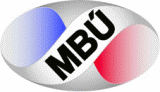 Mikrobiologický ústav AV ČR, v.v.i.
.
Vídeňská 1083
142 20 PRAHA 4
Česká republikaMikrobiologický ústav AV ČR, v.v.i.
.
Vídeňská 1083
142 20 PRAHA 4
Česká republikaMikrobiologický ústav AV ČR, v.v.i.
.
Vídeňská 1083
142 20 PRAHA 4
Česká republikaMikrobiologický ústav AV ČR, v.v.i.
.
Vídeňská 1083
142 20 PRAHA 4
Česká republikaMikrobiologický ústav AV ČR, v.v.i.
.
Vídeňská 1083
142 20 PRAHA 4
Česká republikaMikrobiologický ústav AV ČR, v.v.i.
.
Vídeňská 1083
142 20 PRAHA 4
Česká republikaMikrobiologický ústav AV ČR, v.v.i.
.
Vídeňská 1083
142 20 PRAHA 4
Česká republikaMikrobiologický ústav AV ČR, v.v.i.
.
Vídeňská 1083
142 20 PRAHA 4
Česká republikaMikrobiologický ústav AV ČR, v.v.i.
.
Vídeňská 1083
142 20 PRAHA 4
Česká republikaMikrobiologický ústav AV ČR, v.v.i.
.
Vídeňská 1083
142 20 PRAHA 4
Česká republikaMikrobiologický ústav AV ČR, v.v.i.
.
Vídeňská 1083
142 20 PRAHA 4
Česká republikaMikrobiologický ústav AV ČR, v.v.i.
.
Vídeňská 1083
142 20 PRAHA 4
Česká republikaSmlouva:Smlouva:Smlouva:Smlouva:Smlouva:Smlouva:Smlouva:0020500016/2188 Mikrobiologický ústav AV ČR, v.v.i.
.
Vídeňská 1083
142 20 PRAHA 4
Česká republikaMikrobiologický ústav AV ČR, v.v.i.
.
Vídeňská 1083
142 20 PRAHA 4
Česká republikaMikrobiologický ústav AV ČR, v.v.i.
.
Vídeňská 1083
142 20 PRAHA 4
Česká republikaMikrobiologický ústav AV ČR, v.v.i.
.
Vídeňská 1083
142 20 PRAHA 4
Česká republikaMikrobiologický ústav AV ČR, v.v.i.
.
Vídeňská 1083
142 20 PRAHA 4
Česká republikaMikrobiologický ústav AV ČR, v.v.i.
.
Vídeňská 1083
142 20 PRAHA 4
Česká republikaMikrobiologický ústav AV ČR, v.v.i.
.
Vídeňská 1083
142 20 PRAHA 4
Česká republikaMikrobiologický ústav AV ČR, v.v.i.
.
Vídeňská 1083
142 20 PRAHA 4
Česká republikaMikrobiologický ústav AV ČR, v.v.i.
.
Vídeňská 1083
142 20 PRAHA 4
Česká republikaMikrobiologický ústav AV ČR, v.v.i.
.
Vídeňská 1083
142 20 PRAHA 4
Česká republikaMikrobiologický ústav AV ČR, v.v.i.
.
Vídeňská 1083
142 20 PRAHA 4
Česká republikaMikrobiologický ústav AV ČR, v.v.i.
.
Vídeňská 1083
142 20 PRAHA 4
Česká republika0020500016/2188 Mikrobiologický ústav AV ČR, v.v.i.
.
Vídeňská 1083
142 20 PRAHA 4
Česká republikaMikrobiologický ústav AV ČR, v.v.i.
.
Vídeňská 1083
142 20 PRAHA 4
Česká republikaMikrobiologický ústav AV ČR, v.v.i.
.
Vídeňská 1083
142 20 PRAHA 4
Česká republikaMikrobiologický ústav AV ČR, v.v.i.
.
Vídeňská 1083
142 20 PRAHA 4
Česká republikaMikrobiologický ústav AV ČR, v.v.i.
.
Vídeňská 1083
142 20 PRAHA 4
Česká republikaMikrobiologický ústav AV ČR, v.v.i.
.
Vídeňská 1083
142 20 PRAHA 4
Česká republikaMikrobiologický ústav AV ČR, v.v.i.
.
Vídeňská 1083
142 20 PRAHA 4
Česká republikaMikrobiologický ústav AV ČR, v.v.i.
.
Vídeňská 1083
142 20 PRAHA 4
Česká republikaMikrobiologický ústav AV ČR, v.v.i.
.
Vídeňská 1083
142 20 PRAHA 4
Česká republikaMikrobiologický ústav AV ČR, v.v.i.
.
Vídeňská 1083
142 20 PRAHA 4
Česká republikaMikrobiologický ústav AV ČR, v.v.i.
.
Vídeňská 1083
142 20 PRAHA 4
Česká republikaMikrobiologický ústav AV ČR, v.v.i.
.
Vídeňská 1083
142 20 PRAHA 4
Česká republikaČíslo účtu:Číslo účtu:Číslo účtu:Číslo účtu:Číslo účtu:Číslo účtu:Číslo účtu:0020500016/2188 Mikrobiologický ústav AV ČR, v.v.i.
.
Vídeňská 1083
142 20 PRAHA 4
Česká republikaMikrobiologický ústav AV ČR, v.v.i.
.
Vídeňská 1083
142 20 PRAHA 4
Česká republikaMikrobiologický ústav AV ČR, v.v.i.
.
Vídeňská 1083
142 20 PRAHA 4
Česká republikaMikrobiologický ústav AV ČR, v.v.i.
.
Vídeňská 1083
142 20 PRAHA 4
Česká republikaMikrobiologický ústav AV ČR, v.v.i.
.
Vídeňská 1083
142 20 PRAHA 4
Česká republikaMikrobiologický ústav AV ČR, v.v.i.
.
Vídeňská 1083
142 20 PRAHA 4
Česká republikaMikrobiologický ústav AV ČR, v.v.i.
.
Vídeňská 1083
142 20 PRAHA 4
Česká republikaMikrobiologický ústav AV ČR, v.v.i.
.
Vídeňská 1083
142 20 PRAHA 4
Česká republikaMikrobiologický ústav AV ČR, v.v.i.
.
Vídeňská 1083
142 20 PRAHA 4
Česká republikaMikrobiologický ústav AV ČR, v.v.i.
.
Vídeňská 1083
142 20 PRAHA 4
Česká republikaMikrobiologický ústav AV ČR, v.v.i.
.
Vídeňská 1083
142 20 PRAHA 4
Česká republikaMikrobiologický ústav AV ČR, v.v.i.
.
Vídeňská 1083
142 20 PRAHA 4
Česká republikaPeněžní ústav:Peněžní ústav:Peněžní ústav:Peněžní ústav:Peněžní ústav:Peněžní ústav:Peněžní ústav:0020500016/2188 Mikrobiologický ústav AV ČR, v.v.i.
.
Vídeňská 1083
142 20 PRAHA 4
Česká republikaMikrobiologický ústav AV ČR, v.v.i.
.
Vídeňská 1083
142 20 PRAHA 4
Česká republikaMikrobiologický ústav AV ČR, v.v.i.
.
Vídeňská 1083
142 20 PRAHA 4
Česká republikaMikrobiologický ústav AV ČR, v.v.i.
.
Vídeňská 1083
142 20 PRAHA 4
Česká republikaMikrobiologický ústav AV ČR, v.v.i.
.
Vídeňská 1083
142 20 PRAHA 4
Česká republikaMikrobiologický ústav AV ČR, v.v.i.
.
Vídeňská 1083
142 20 PRAHA 4
Česká republikaMikrobiologický ústav AV ČR, v.v.i.
.
Vídeňská 1083
142 20 PRAHA 4
Česká republikaMikrobiologický ústav AV ČR, v.v.i.
.
Vídeňská 1083
142 20 PRAHA 4
Česká republikaMikrobiologický ústav AV ČR, v.v.i.
.
Vídeňská 1083
142 20 PRAHA 4
Česká republikaMikrobiologický ústav AV ČR, v.v.i.
.
Vídeňská 1083
142 20 PRAHA 4
Česká republikaMikrobiologický ústav AV ČR, v.v.i.
.
Vídeňská 1083
142 20 PRAHA 4
Česká republikaMikrobiologický ústav AV ČR, v.v.i.
.
Vídeňská 1083
142 20 PRAHA 4
Česká republika0020500016/2188 0020500016/2188 Dodavatel:Dodavatel:Dodavatel:Dodavatel:Dodavatel:Dodavatel:Dodavatel:Dodavatel:0020500016/2188 DIČ:DIČ:DIČ:CZ61388971CZ61388971CZ61388971CZ61388971Dodavatel:Dodavatel:Dodavatel:Dodavatel:Dodavatel:Dodavatel:Dodavatel:Dodavatel:0020500016/2188 DIČ:DIČ:DIČ:CZ61388971CZ61388971CZ61388971CZ61388971IČ:IČ:40766551407665514076655140766551407665514076655140766551DIČ:DIČ:CZ40766551CZ40766551CZ40766551CZ407665510020500016/2188 IČ:IČ:IČ:61388971613889716138897161388971IČ:IČ:40766551407665514076655140766551407665514076655140766551DIČ:DIČ:CZ40766551CZ40766551CZ40766551CZ407665510020500016/2188 IČ:IČ:IČ:613889716138897161388971613889710020500016/2188 IČ:IČ:IČ:613889716138897161388971613889710020500016/2188 IČ:IČ:IČ:613889716138897161388971613889710020500016/2188 0020500016/2188 Konečný příjemce:Konečný příjemce:Konečný příjemce:Konečný příjemce:Konečný příjemce:Konečný příjemce:Konečný příjemce:Konečný příjemce:Konečný příjemce:Konečný příjemce:Konečný příjemce:Konečný příjemce:Konečný příjemce:0020500016/2188 Platnost objednávky do:Platnost objednávky do:Platnost objednávky do:Platnost objednávky do:Platnost objednávky do:Platnost objednávky do:Platnost objednávky do:Platnost objednávky do:Platnost objednávky do:31.12.202031.12.202031.12.202031.12.2020Termín dodání:Termín dodání:Termín dodání:Termín dodání:Termín dodání:Termín dodání:Termín dodání:14.04.202014.04.202014.04.202014.04.2020Forma úhrady:Forma úhrady:Forma úhrady:Forma úhrady:Forma úhrady:Forma úhrady:Forma úhrady:PříkazemPříkazemPříkazemPříkazemForma úhrady:Forma úhrady:Forma úhrady:Forma úhrady:Forma úhrady:Forma úhrady:Forma úhrady:PříkazemPříkazemPříkazemPříkazemForma úhrady:Forma úhrady:Forma úhrady:Forma úhrady:Forma úhrady:Forma úhrady:Forma úhrady:PříkazemPříkazemPříkazemPříkazemTermín úhrady:Termín úhrady:Termín úhrady:Termín úhrady:Termín úhrady:Termín úhrady:Termín úhrady:Termín úhrady:Termín úhrady:Termín úhrady:Termín úhrady:Termín úhrady:Termín úhrady:Termín úhrady:Při fakturaci vždy uvádějte číslo objednávky.Žádáme Vás o vrácení potvrzené objednávky!
POZOR! Od 1.10.2019 přijímáme faktury správně vystavené /zaokrouhlení/ dle zákona o DPH 235/2004 sb. § 37Při fakturaci vždy uvádějte číslo objednávky.Žádáme Vás o vrácení potvrzené objednávky!
POZOR! Od 1.10.2019 přijímáme faktury správně vystavené /zaokrouhlení/ dle zákona o DPH 235/2004 sb. § 37Při fakturaci vždy uvádějte číslo objednávky.Žádáme Vás o vrácení potvrzené objednávky!
POZOR! Od 1.10.2019 přijímáme faktury správně vystavené /zaokrouhlení/ dle zákona o DPH 235/2004 sb. § 37Při fakturaci vždy uvádějte číslo objednávky.Žádáme Vás o vrácení potvrzené objednávky!
POZOR! Od 1.10.2019 přijímáme faktury správně vystavené /zaokrouhlení/ dle zákona o DPH 235/2004 sb. § 37Při fakturaci vždy uvádějte číslo objednávky.Žádáme Vás o vrácení potvrzené objednávky!
POZOR! Od 1.10.2019 přijímáme faktury správně vystavené /zaokrouhlení/ dle zákona o DPH 235/2004 sb. § 37Při fakturaci vždy uvádějte číslo objednávky.Žádáme Vás o vrácení potvrzené objednávky!
POZOR! Od 1.10.2019 přijímáme faktury správně vystavené /zaokrouhlení/ dle zákona o DPH 235/2004 sb. § 37Při fakturaci vždy uvádějte číslo objednávky.Žádáme Vás o vrácení potvrzené objednávky!
POZOR! Od 1.10.2019 přijímáme faktury správně vystavené /zaokrouhlení/ dle zákona o DPH 235/2004 sb. § 37Při fakturaci vždy uvádějte číslo objednávky.Žádáme Vás o vrácení potvrzené objednávky!
POZOR! Od 1.10.2019 přijímáme faktury správně vystavené /zaokrouhlení/ dle zákona o DPH 235/2004 sb. § 37Při fakturaci vždy uvádějte číslo objednávky.Žádáme Vás o vrácení potvrzené objednávky!
POZOR! Od 1.10.2019 přijímáme faktury správně vystavené /zaokrouhlení/ dle zákona o DPH 235/2004 sb. § 37Při fakturaci vždy uvádějte číslo objednávky.Žádáme Vás o vrácení potvrzené objednávky!
POZOR! Od 1.10.2019 přijímáme faktury správně vystavené /zaokrouhlení/ dle zákona o DPH 235/2004 sb. § 37Při fakturaci vždy uvádějte číslo objednávky.Žádáme Vás o vrácení potvrzené objednávky!
POZOR! Od 1.10.2019 přijímáme faktury správně vystavené /zaokrouhlení/ dle zákona o DPH 235/2004 sb. § 37Při fakturaci vždy uvádějte číslo objednávky.Žádáme Vás o vrácení potvrzené objednávky!
POZOR! Od 1.10.2019 přijímáme faktury správně vystavené /zaokrouhlení/ dle zákona o DPH 235/2004 sb. § 37Při fakturaci vždy uvádějte číslo objednávky.Žádáme Vás o vrácení potvrzené objednávky!
POZOR! Od 1.10.2019 přijímáme faktury správně vystavené /zaokrouhlení/ dle zákona o DPH 235/2004 sb. § 37Při fakturaci vždy uvádějte číslo objednávky.Žádáme Vás o vrácení potvrzené objednávky!
POZOR! Od 1.10.2019 přijímáme faktury správně vystavené /zaokrouhlení/ dle zákona o DPH 235/2004 sb. § 37Při fakturaci vždy uvádějte číslo objednávky.Žádáme Vás o vrácení potvrzené objednávky!
POZOR! Od 1.10.2019 přijímáme faktury správně vystavené /zaokrouhlení/ dle zákona o DPH 235/2004 sb. § 37Při fakturaci vždy uvádějte číslo objednávky.Žádáme Vás o vrácení potvrzené objednávky!
POZOR! Od 1.10.2019 přijímáme faktury správně vystavené /zaokrouhlení/ dle zákona o DPH 235/2004 sb. § 37Při fakturaci vždy uvádějte číslo objednávky.Žádáme Vás o vrácení potvrzené objednávky!
POZOR! Od 1.10.2019 přijímáme faktury správně vystavené /zaokrouhlení/ dle zákona o DPH 235/2004 sb. § 37Při fakturaci vždy uvádějte číslo objednávky.Žádáme Vás o vrácení potvrzené objednávky!
POZOR! Od 1.10.2019 přijímáme faktury správně vystavené /zaokrouhlení/ dle zákona o DPH 235/2004 sb. § 37Při fakturaci vždy uvádějte číslo objednávky.Žádáme Vás o vrácení potvrzené objednávky!
POZOR! Od 1.10.2019 přijímáme faktury správně vystavené /zaokrouhlení/ dle zákona o DPH 235/2004 sb. § 37Při fakturaci vždy uvádějte číslo objednávky.Žádáme Vás o vrácení potvrzené objednávky!
POZOR! Od 1.10.2019 přijímáme faktury správně vystavené /zaokrouhlení/ dle zákona o DPH 235/2004 sb. § 37Při fakturaci vždy uvádějte číslo objednávky.Žádáme Vás o vrácení potvrzené objednávky!
POZOR! Od 1.10.2019 přijímáme faktury správně vystavené /zaokrouhlení/ dle zákona o DPH 235/2004 sb. § 37Při fakturaci vždy uvádějte číslo objednávky.Žádáme Vás o vrácení potvrzené objednávky!
POZOR! Od 1.10.2019 přijímáme faktury správně vystavené /zaokrouhlení/ dle zákona o DPH 235/2004 sb. § 37Při fakturaci vždy uvádějte číslo objednávky.Žádáme Vás o vrácení potvrzené objednávky!
POZOR! Od 1.10.2019 přijímáme faktury správně vystavené /zaokrouhlení/ dle zákona o DPH 235/2004 sb. § 37Při fakturaci vždy uvádějte číslo objednávky.Žádáme Vás o vrácení potvrzené objednávky!
POZOR! Od 1.10.2019 přijímáme faktury správně vystavené /zaokrouhlení/ dle zákona o DPH 235/2004 sb. § 37Při fakturaci vždy uvádějte číslo objednávky.Žádáme Vás o vrácení potvrzené objednávky!
POZOR! Od 1.10.2019 přijímáme faktury správně vystavené /zaokrouhlení/ dle zákona o DPH 235/2004 sb. § 37Při fakturaci vždy uvádějte číslo objednávky.Žádáme Vás o vrácení potvrzené objednávky!
POZOR! Od 1.10.2019 přijímáme faktury správně vystavené /zaokrouhlení/ dle zákona o DPH 235/2004 sb. § 37Při fakturaci vždy uvádějte číslo objednávky.Žádáme Vás o vrácení potvrzené objednávky!
POZOR! Od 1.10.2019 přijímáme faktury správně vystavené /zaokrouhlení/ dle zákona o DPH 235/2004 sb. § 37Při fakturaci vždy uvádějte číslo objednávky.Žádáme Vás o vrácení potvrzené objednávky!
POZOR! Od 1.10.2019 přijímáme faktury správně vystavené /zaokrouhlení/ dle zákona o DPH 235/2004 sb. § 37Při fakturaci vždy uvádějte číslo objednávky.Žádáme Vás o vrácení potvrzené objednávky!
POZOR! Od 1.10.2019 přijímáme faktury správně vystavené /zaokrouhlení/ dle zákona o DPH 235/2004 sb. § 37Při fakturaci vždy uvádějte číslo objednávky.Žádáme Vás o vrácení potvrzené objednávky!
POZOR! Od 1.10.2019 přijímáme faktury správně vystavené /zaokrouhlení/ dle zákona o DPH 235/2004 sb. § 37Při fakturaci vždy uvádějte číslo objednávky.Žádáme Vás o vrácení potvrzené objednávky!
POZOR! Od 1.10.2019 přijímáme faktury správně vystavené /zaokrouhlení/ dle zákona o DPH 235/2004 sb. § 37Při fakturaci vždy uvádějte číslo objednávky.Žádáme Vás o vrácení potvrzené objednávky!
POZOR! Od 1.10.2019 přijímáme faktury správně vystavené /zaokrouhlení/ dle zákona o DPH 235/2004 sb. § 37Při fakturaci vždy uvádějte číslo objednávky.Žádáme Vás o vrácení potvrzené objednávky!
POZOR! Od 1.10.2019 přijímáme faktury správně vystavené /zaokrouhlení/ dle zákona o DPH 235/2004 sb. § 37Položkový rozpis:Položkový rozpis:Položkový rozpis:Položkový rozpis:Položkový rozpis:Položkový rozpis:Položkový rozpis:Položkový rozpis:Položkový rozpis:Položkový rozpis:Položkový rozpis:Položkový rozpis:Položkový rozpis:Položkový rozpis:Položkový rozpis:Položkový rozpis:Položkový rozpis:Položkový rozpis:Položkový rozpis:Položkový rozpis:Položkový rozpis:Položkový rozpis:Položkový rozpis:Položkový rozpis:Položkový rozpis:Položkový rozpis:Položkový rozpis:Položkový rozpis:Položkový rozpis:Položkový rozpis:Položkový rozpis:Položkový rozpis:Položkový rozpis:PoložkaPoložkaPoložkaPoložkaPoložkaPoložkaPoložkaPoložkaPoložkaPoložkaPoložkaPoložkaPoložkaPoložkaPoložkaPoložkaPoložkaPoložkaPoložkaPoložkaPoložkaPoložkaPoložkaPoložkaPoložkaPoložkaPoložkaPoložkaPoložkaPoložkaPoložkaPoložkaMnožstvíMnožstvíMnožstvíMJMJMJMJMJMJCena/MJ vč. DPHCena/MJ vč. DPHCena/MJ vč. DPHCena/MJ vč. DPHCena/MJ vč. DPHCena/MJ vč. DPHCena/MJ vč. DPHCelkem s DPHCelkem s DPHCelkem s DPHCelkem s DPHCelkem s DPHCelkem s DPHCelkem s DPHCelkem s DPHprofylaxe dieselagregátůprofylaxe dieselagregátůprofylaxe dieselagregátůprofylaxe dieselagregátůprofylaxe dieselagregátůprofylaxe dieselagregátůprofylaxe dieselagregátůprofylaxe dieselagregátůprofylaxe dieselagregátůprofylaxe dieselagregátůprofylaxe dieselagregátůprofylaxe dieselagregátůprofylaxe dieselagregátůprofylaxe dieselagregátůprofylaxe dieselagregátůprofylaxe dieselagregátůprofylaxe dieselagregátůprofylaxe dieselagregátůprofylaxe dieselagregátůprofylaxe dieselagregátůprofylaxe dieselagregátůprofylaxe dieselagregátůprofylaxe dieselagregátůprofylaxe dieselagregátůprofylaxe dieselagregátůprofylaxe dieselagregátůprofylaxe dieselagregátůprofylaxe dieselagregátůprofylaxe dieselagregátůprofylaxe dieselagregátůprofylaxe dieselagregátůprofylaxe dieselagregátůPředpokládaná cena celkem:Předpokládaná cena celkem:Předpokládaná cena celkem:Předpokládaná cena celkem:Předpokládaná cena celkem:Předpokládaná cena celkem:Předpokládaná cena celkem:Předpokládaná cena celkem:Předpokládaná cena celkem:Předpokládaná cena celkem:Předpokládaná cena celkem:Předpokládaná cena celkem:Předpokládaná cena celkem:Předpokládaná cena celkem:Předpokládaná cena celkem:Předpokládaná cena celkem:Předpokládaná cena celkem:Předpokládaná cena celkem:Předpokládaná cena celkem:Předpokládaná cena celkem:Předpokládaná cena celkem:Předpokládaná cena celkem:Předpokládaná cena celkem:Předpokládaná cena celkem:Předpokládaná cena celkem:Předpokládaná cena celkem:Předpokládaná cena celkem:Předpokládaná cena celkem:Předpokládaná cena celkem:Předpokládaná cena celkem:Předpokládaná cena celkem:Předpokládaná cena celkem:Předpokládaná cena celkem:Předpokládaná cena celkem:Předpokládaná cena celkem:Předpokládaná cena celkem:Předpokládaná cena celkem:Předpokládaná cena celkem:Předpokládaná cena celkem:Předpokládaná cena celkem:Předpokládaná cena celkem:Předpokládaná cena celkem:Předpokládaná cena celkem:Předpokládaná cena celkem:Předpokládaná cena celkem:Předpokládaná cena celkem:Předpokládaná cena celkem:Předpokládaná cena celkem:Předpokládaná cena celkem:Předpokládaná cena celkem:Předpokládaná cena celkem:Předpokládaná cena celkem:Předpokládaná cena celkem:Předpokládaná cena celkem:Předpokládaná cena celkem:Předpokládaná cena celkem:Předpokládaná cena celkem:Datum vystavení:Datum vystavení:Datum vystavení:Datum vystavení:Datum vystavení:Datum vystavení:Datum vystavení:Datum vystavení:Datum vystavení:Datum vystavení:31.03.202031.03.202031.03.2020Vystavil:                                                                      ...................
                                                                          Razítko, podpisVystavil:                                                                      ...................
                                                                          Razítko, podpisVystavil:                                                                      ...................
                                                                          Razítko, podpisVystavil:                                                                      ...................
                                                                          Razítko, podpisVystavil:                                                                      ...................
                                                                          Razítko, podpisVystavil:                                                                      ...................
                                                                          Razítko, podpisVystavil:                                                                      ...................
                                                                          Razítko, podpisVystavil:                                                                      ...................
                                                                          Razítko, podpisVystavil:                                                                      ...................
                                                                          Razítko, podpisVystavil:                                                                      ...................
                                                                          Razítko, podpisVystavil:                                                                      ...................
                                                                          Razítko, podpisVystavil:                                                                      ...................
                                                                          Razítko, podpisVystavil:                                                                      ...................
                                                                          Razítko, podpisVystavil:                                                                      ...................
                                                                          Razítko, podpisVystavil:                                                                      ...................
                                                                          Razítko, podpisVystavil:                                                                      ...................
                                                                          Razítko, podpisVystavil:                                                                      ...................
                                                                          Razítko, podpisVystavil:                                                                      ...................
                                                                          Razítko, podpisVystavil:                                                                      ...................
                                                                          Razítko, podpisVystavil:                                                                      ...................
                                                                          Razítko, podpisVystavil:                                                                      ...................
                                                                          Razítko, podpisVystavil:                                                                      ...................
                                                                          Razítko, podpisVystavil:                                                                      ...................
                                                                          Razítko, podpisVystavil:                                                                      ...................
                                                                          Razítko, podpisVystavil:                                                                      ...................
                                                                          Razítko, podpisVystavil:                                                                      ...................
                                                                          Razítko, podpisVystavil:                                                                      ...................
                                                                          Razítko, podpisVystavil:                                                                      ...................
                                                                          Razítko, podpisVystavil:                                                                      ...................
                                                                          Razítko, podpisVystavil:                                                                      ...................
                                                                          Razítko, podpisVystavil:                                                                      ...................
                                                                          Razítko, podpisVystavil:                                                                      ...................
                                                                          Razítko, podpisVystavil:                                                                      ...................
                                                                          Razítko, podpisZpracováno systémem iFIS  na databázi ORACLE (R)Zpracováno systémem iFIS  na databázi ORACLE (R)Zpracováno systémem iFIS  na databázi ORACLE (R)Zpracováno systémem iFIS  na databázi ORACLE (R)Zpracováno systémem iFIS  na databázi ORACLE (R)Zpracováno systémem iFIS  na databázi ORACLE (R)Zpracováno systémem iFIS  na databázi ORACLE (R)Zpracováno systémem iFIS  na databázi ORACLE (R)Zpracováno systémem iFIS  na databázi ORACLE (R)Zpracováno systémem iFIS  na databázi ORACLE (R)Zpracováno systémem iFIS  na databázi ORACLE (R)Zpracováno systémem iFIS  na databázi ORACLE (R)Zpracováno systémem iFIS  na databázi ORACLE (R)Zpracováno systémem iFIS  na databázi ORACLE (R)Zpracováno systémem iFIS  na databázi ORACLE (R)Zpracováno systémem iFIS  na databázi ORACLE (R)Zpracováno systémem iFIS  na databázi ORACLE (R)Zpracováno systémem iFIS  na databázi ORACLE (R)Zpracováno systémem iFIS  na databázi ORACLE (R)Zpracováno systémem iFIS  na databázi ORACLE (R)Zpracováno systémem iFIS  na databázi ORACLE (R)Zpracováno systémem iFIS  na databázi ORACLE (R)Zpracováno systémem iFIS  na databázi ORACLE (R)Zpracováno systémem iFIS  na databázi ORACLE (R)Zpracováno systémem iFIS  na databázi ORACLE (R)Zpracováno systémem iFIS  na databázi ORACLE (R)Zpracováno systémem iFIS  na databázi ORACLE (R)Zpracováno systémem iFIS  na databázi ORACLE (R)Zpracováno systémem iFIS  na databázi ORACLE (R)Zpracováno systémem iFIS  na databázi ORACLE (R)Zpracováno systémem iFIS  na databázi ORACLE (R)Zpracováno systémem iFIS  na databázi ORACLE (R)Zpracováno systémem iFIS  na databázi ORACLE (R)Zpracováno systémem iFIS  na databázi ORACLE (R)Zpracováno systémem iFIS  na databázi ORACLE (R)Zpracováno systémem iFIS  na databázi ORACLE (R)Zpracováno systémem iFIS  na databázi ORACLE (R)